江西省美术家协会美术考级江西省书法家协会书法考级准考证﹍﹍﹍﹍﹍﹍﹍﹍﹍﹍﹍﹍﹍﹍﹍沿此裁剪﹍﹍﹍﹍﹍﹍﹍﹍﹍﹍﹍﹍﹍﹍                      编号      江西省美术书法考级准考证           姓    名：  出生年月：  报考科目：  报考级别：注意事项：                       1、考生凭本证参加考级，请妥善保存。     2、证书由指导老师统一领取并发放。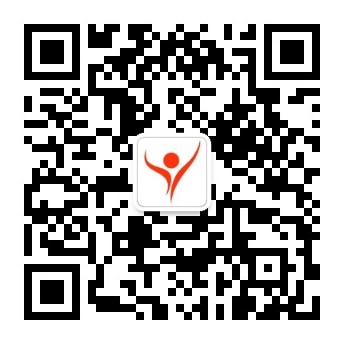 ——江西省艺术培训中心监制——    编号      江西省美术书法考级准考证           姓    名：  出生年月：  报考科目：  报考级别：注意事项：                       1、考生凭本证参加考级，请妥善保存。     2、证书由指导老师统一领取并发放。——江西省艺术培训中心监制——    编号      江西省美术书法考级准考证           姓    名：  出生年月：  报考科目：  报考级别：注意事项：                       1、考生凭本证参加考级，请妥善保存。     2、证书由指导老师统一领取并发放。——江西省艺术培训中心监制——    编号      江西省美术书法考级准考证           姓    名：  出生年月：  报考科目：  报考级别：注意事项：                       1、考生凭本证参加考级，请妥善保存。     2、证书由指导老师统一领取并发放。——江西省艺术培训中心监制——    编号      江西省美术书法考级准考证           姓    名：  出生年月：  报考科目：  报考级别：注意事项：                       1、考生凭本证参加考级，请妥善保存。     2、证书由指导老师统一领取并发放。——江西省艺术培训中心监制——    编号      江西省美术书法考级准考证           姓    名：  出生年月：  报考科目：  报考级别：注意事项：                       1、考生凭本证参加考级，请妥善保存。     2、证书由指导老师统一领取并发放。——江西省艺术培训中心监制——    编号      江西省美术书法考级准考证           姓    名：  出生年月：  报考科目：  报考级别：注意事项：                       1、考生凭本证参加考级，请妥善保存。     2、证书由指导老师统一领取并发放。——江西省艺术培训中心监制——    编号      江西省美术书法考级准考证           姓    名：  出生年月：  报考科目：  报考级别：注意事项：                       1、考生凭本证参加考级，请妥善保存。     2、证书由指导老师统一领取并发放。——江西省艺术培训中心监制——    编号      江西省美术书法考级准考证           姓    名：  出生年月：  报考科目：  报考级别：注意事项：                       1、考生凭本证参加考级，请妥善保存。     2、证书由指导老师统一领取并发放。——江西省艺术培训中心监制——    编号      江西省美术书法考级准考证           姓    名：  出生年月：  报考科目：  报考级别：注意事项：                       1、考生凭本证参加考级，请妥善保存。     2、证书由指导老师统一领取并发放。——江西省艺术培训中心监制——    编号      江西省美术书法考级准考证           姓    名：  出生年月：  报考科目：  报考级别：注意事项：                       1、考生凭本证参加考级，请妥善保存。     2、证书由指导老师统一领取并发放。——江西省艺术培训中心监制——    编号      江西省美术书法考级准考证           姓    名：  出生年月：  报考科目：  报考级别：注意事项：                       1、考生凭本证参加考级，请妥善保存。     2、证书由指导老师统一领取并发放。——江西省艺术培训中心监制——    编号      江西省美术书法考级准考证           姓    名：  出生年月：  报考科目：  报考级别：注意事项：                       1、考生凭本证参加考级，请妥善保存。     2、证书由指导老师统一领取并发放。——江西省艺术培训中心监制——    编号      江西省美术书法考级准考证           姓    名：  出生年月：  报考科目：  报考级别：注意事项：                       1、考生凭本证参加考级，请妥善保存。     2、证书由指导老师统一领取并发放。——江西省艺术培训中心监制——    编号      江西省美术书法考级准考证           姓    名：  出生年月：  报考科目：  报考级别：注意事项：                       1、考生凭本证参加考级，请妥善保存。     2、证书由指导老师统一领取并发放。——江西省艺术培训中心监制——    编号      江西省美术书法考级准考证           姓    名：  出生年月：  报考科目：  报考级别：注意事项：                       1、考生凭本证参加考级，请妥善保存。     2、证书由指导老师统一领取并发放。——江西省艺术培训中心监制——    